IV)  Notas al Estado de Flujos de EfectivoEfectivo y EquivalentesEl análisis de los saldos inicial y final que figuran en la última parte del Estado de Flujo deEfectivo en la cuenta de efectivo y equivalentes es como sigue: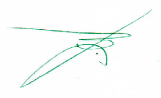 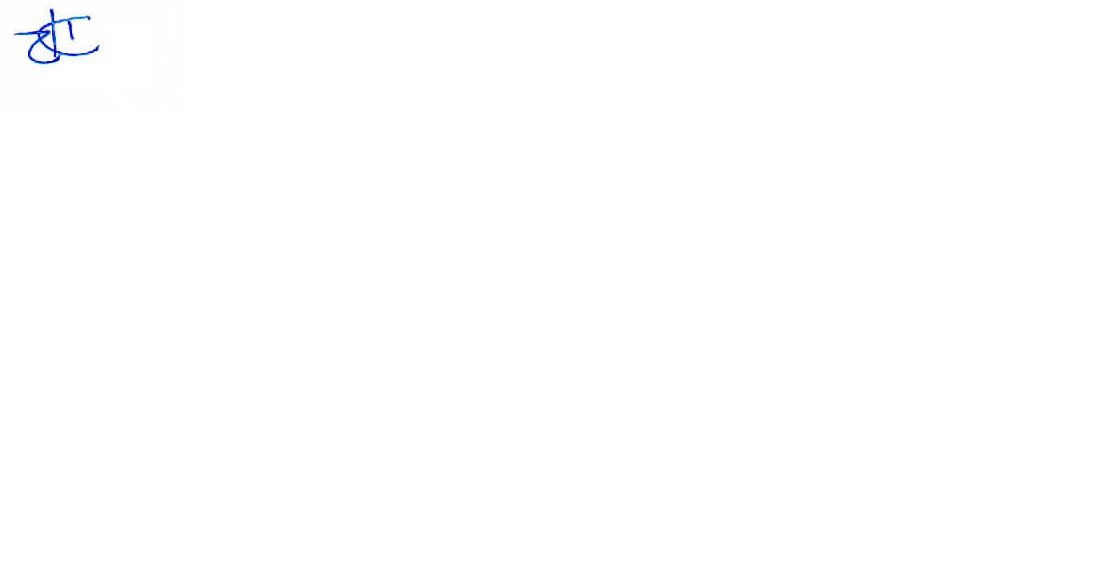 EFECTIVO Y EQUIVALENTES(CIFRAS A PESOS)RUBRO20202019Efectivo en Bancos – Tesorería-Efectivo en Bancos - Dependencias15,760,340.0617,512,827Inversiones Temporales (Hasta 3 meses)-Fondos con Afectación Específica-Depósitos de Fondos de Terceros y Otros-TOTAL DE EFECTIVO Y EQUIVALENTE15,760,340.0626,219,783CONCILIACIÓN DE FLUJOS DE EFECTIVO NETOS(CIFRAS A PESOS)INTEGRACIÓN20202019Ahorro/Desahorro antes de Rubros Extraordinarios3,360,467.89(1,235,731)Movimientos de Partidas o Rubros que no afectan al Efectivo--Depreciación376,185.7225,701Amortización--Incrementos en las Provisiones--Incremento en Inversiones producido por Revaluación--Ganancia/Pérdida en venta de Propiedad, Planta y Equipo--Incrementos en Cuentas por Cobrar--Otros Gastos471,229.531,492,530TOTAL 4,207,883.14282,500